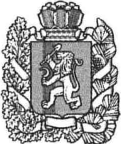 БОГУЧАНСКИЙ РАЙОННЫЙ СОВЕТ ДЕПУТАТОВРЕШЕНИЕ25.02.2020                                       с. Богучаны                                     № 45/1-313В соответствии с Федеральным законом №131-ФЗ от 06.10.2003 «Об общих принципах организации местного самоуправления в Российской Федерации», на основании письма Краевого государственного казенного специализированного учреждения «Центр оценки качества образования» от 10.02.2020 №29 «О даче согласия на прием в муниципальную собственность краевого имущества», руководствуясь Положением об управлении муниципальной собственностью Богучанского района, утверждённым постановлением администрации Богучанского района Красноярского края от 09.06.2006 № 215-п РЕШИЛ:Согласовать прием в муниципальную собственность муниципального образования Богучанский район, находящегося в краевой собственности компьютерной техники (принтеры и сканеры) согласно приложению.Контроль за исполнением решения возложить на комиссию по законности и управлению муниципальным имуществом (С.А. Медведев).Настоящее решение подлежит официальному опубликованию и вступает в силу со дня, следующего за днем его опубликования в Официальном вестнике Богучанского района.И.о. Председателя Богучанского                   И.о. Главы Богучанского районарайонного Совета депутатов                                      А.В. Руденко                                                    В.Р. Саар_____________________                                ____________________«25» февраля 2020 г.                                      «25» февраля 2020 г.     Приложение к решению Богучанского районного Совета депутатов от «25» февраля 2020 № 45/1-313Перечень предлагаемого к передаче краевого имущества в муниципальную собственность муниципального образования Богучанский районО даче согласия на прием в муниципальную собственность муниципального образования Богучанский район, находящегося в краевой собственности компьютерной техники (принтеры и сканеры)№п/пНаименование имуществаИнвентарный номерКоличество штукЦена, рубБалансовая стоимость, руб121Принтер Lexmark MS415dn1108, 1109, 1111, 1112, 1113, 1114, 1115, 1116, 1117, 1118, 1119, 1120, 1121, 1122, 1123, 1124, 1125, 1126, 1127, 1128, 1129, 1130, 1131, 11322414040,75336978,002Сканер Kodak i1190716, 717224000,7048001,403Сканер Kodak i1150777, 778, 779, 780, 781, 782, 783, 819818102,00144816,00Итого:Итого:Итого:529795,40